Publicado en  el 03/02/2017 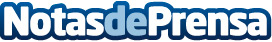 Con Trump de presidente ninguna mujer hubiera ganado el 'Nobel' de matemáticasCon las políticas del mandatario estadounidense, jamás una mujer hubiese ganado el Nobel, debido a que son excesivamente antimigratorias Datos de contacto:Nota de prensa publicada en: https://www.notasdeprensa.es/con-trump-de-presidente-ninguna-mujer-hubiera Categorias: Internacional Telecomunicaciones Moda Comunicación Sociedad http://www.notasdeprensa.es